______________________________________________________________________________Question 1: Let . Let    be the collection of subsets of  consisting of  and all subsets of  with the form ,  . Prove that  is a topology on .List the closed subsets of .  Let , find , , and . JUSTEFY YOUR ANSWERQuestion 2:Give a definition of a base for a topological space.Prove that  is a base for a topology on . Describe the topology.Question 3: Let  be a topological space and let  be a finite collection of closed subsets of . Prove that  is closed subset of . Is the union of an infinite number of closed sets closed set. JUSTEFY YOUR ANSWERQuestion 4: Let  and  be subsets of a topological space. Prove the following:If , then  is open and closed set.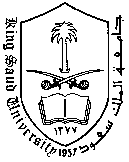   King Saud University   College of Sciences  Department of Mathematics  373 Math  First Midterm  Second Semester 1433-1434